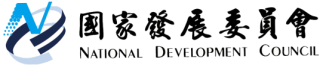 國家發展委員會 新聞稿新創國家隊成軍  總統勉勵下世代創業典範發布日期：110年10月19日發布單位：產業發展處國發會今(19)日假台北101國際會議中心舉辦「國家新創品牌NEXT BIG發表會」，蔡英文總統親蒞致詞並頒贈獎座，期許9家NEXT BIG作為台灣與國際接軌的最佳先鋒。9家NEXT BIG包括：CoolBitX(庫幣)、Gogoro、綠藤生機、iKala、KDAN(凱鈿)、KKday、Pinkoi、17LIVE及91APP，除創辦人出席受獎外，創業者共創平台基金會顏漏有董事長、台灣產業創生平台黃日燦董事長、台杉投資翁嘉盛總經理等貴賓，Google、Microsoft等外商企業及外僑商會，及科技部、金管會等部會代表均到場表達支持，場面隆重而熱絡。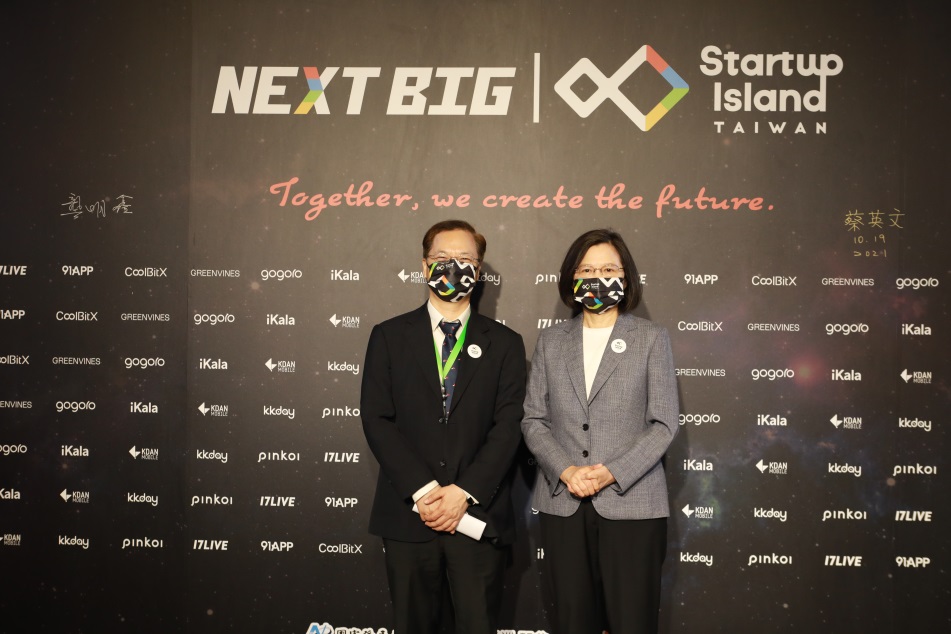 圖1:蔡英文總統與國發會龔明鑫主委於拍照背板合影蔡總統於致詞時表示，近幾年台灣的創新實力受到世界矚目，已經連續兩年名列四大創新國，而在最新的洛桑管理學院(IMD)評比中，數位競爭力全球第8，是首度進入前十名。其中，在全國平均總研發人力項目，更排名全球第1。台灣能有這樣的亮眼成績，一方面是政府規劃產業戰略、改善投資環境，一方面更需要優秀的創業家共同打拼，為台灣產業開創更多可能性。此外，總統也感謝NEXT BIG選擇從台灣出發、走向國際，未來政府將作為大家的後盾，持續整合資源，鼓勵研發創新，打造台灣成為創新之島。國發會主委龔明鑫表示，台灣是亞洲創新國家的代表，在豐沛的創新能量帶動下，許多新創在國際上嶄露頭角。過去台灣有「護國神山」半導體產業，而經過新創社群、業界領袖及政府機關長達半年的討論，共同推薦9家指標型新創，作為新經濟多元產業發展的典範代表，包括：–國際平台：亞洲最大深度旅遊電商平台KKday、亞洲領先設計跨境電商Pinkoi、亞洲最大影音串流娛樂社群平台17Live–軟體服務：亞洲領先的人本AI公司iKala、打造全球前三大冷錢包的區塊鏈安全公司CoolBitX、全球逾2億下載的軟體服務商KDAN、臺灣第一家提供零售虛實融合OMO服務且為第1家掛牌上櫃的SaaS公司91APP–軟硬整合解決方案：臺灣電動機車龍頭品牌Gogoro–B型企業：亞洲唯一五年蟬聯「對世界最好」環境面向大獎的純淨保養品牌綠藤生機蔡總統及龔主委均強調，為了讓台灣有源源不絕的「NEXT BIG」出現，政府積極以政策支持新創發展，包括：國發基金創業天使投資方案額度提高至100億元、經濟部600億元青創貸款再加碼250億元、金管會開設新創雙板等，為創業家提供多元資金來源，並透過就業金卡，吸引更多國際創投及新創人才來台灣合作。發表會中，蔡總統為9家NEXT BIG分別頒發領頭羊藝術獎座。該獎座是由台灣新銳藝術家，依每家NEXT BIG不同的品牌形象所量身打造，希望以領頭羊精神，帶領台灣新創邁向國際。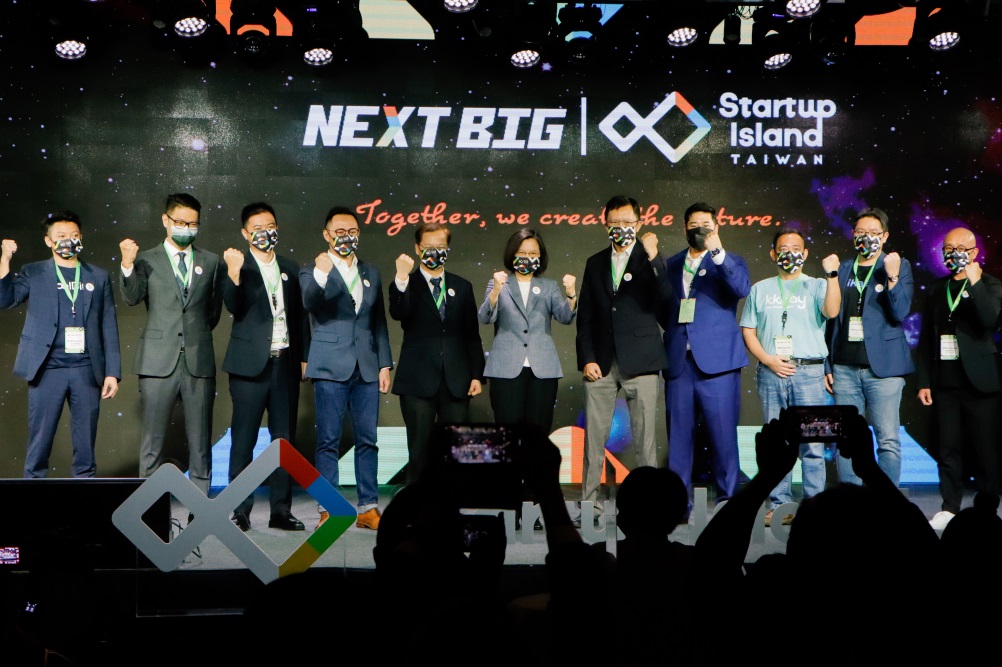 圖2:蔡英文總統、國發會龔明鑫主委與9家NEXT BIG合影9位創辦人也一一上台發表感言及公司未來規劃，除了感謝政府與新創社群的肯定，也感謝投資人與公司團隊一路相伴。期待未來與政府合作，進軍國際市場，讓世界看見台灣，也讓在台灣創業及生活成為一件幸福的事。國發會進一步說明，NEXT BIG象徵下一波帶動臺灣創新發展的明日之星，很榮幸邀請他們成為國家新創品牌Startup Island TAIWAN的合作夥伴，以新創國家隊之姿，攜手站上國際舞台。更多資訊歡迎關注Startup Island TAIWAN官網及社群平台。Website：https://www.startupislandtaiwan.info/Facebook：https://www.facebook.com/startupislandtw/Twitter：https://twitter.com/startupislandtwInstagram：https://www.instagram.com/startupisland.tw/聯絡人：產業發展處詹方冠處長聯絡電話：(02) 2316-5850